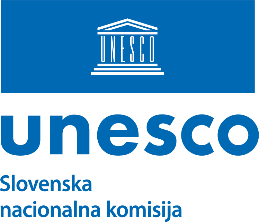 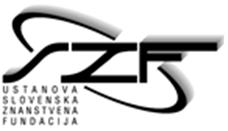 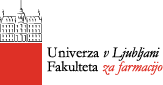 PROSLAVLJANJE10. NOVEMBRA – SVETOVNEGA DNEVA ZNANOSTI ZA MIR IN RAZVOJLjubljana, 10. november 2023Od molekule do zdravila, od laboratorija do pacientaOKVIRNI PROGRAM    9:15 – 9:55    Registracija udeležencev10:00 – 10:15    Pozdravni nagovori10:15 – 10:45    Fakulteta za farmacijo Univerza v Ljubljani se predstavi10:45 – 11:15    Komuniciranje znanosti: Prometeji znanosti se predstavijo11:15 – 11:45    Zdravnica družinske medicine v postpandemičnem obdobjuAsist. Ana Perdih, dr. med., Medicinska fakulteta Univerze v Ljubljani11:45 – 12:15    Zdravila in mladiDoc dr. Lovro Žiberna, Fakulteta za farmacijo Univerze v Ljubljani12:15 – 12:45    Odmor z malico12:45 – 14:30     Ogled laboratorijev in demonstracije zanimivih primerov iz izobraževanja farmacevtov14:30 – 14:45    Zaključek